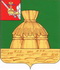 АДМИНИСТРАЦИЯ НИКОЛЬСКОГО МУНИЦИПАЛЬНОГО РАЙОНАПОСТАНОВЛЕНИЕ03.03.2021 года		                                                                                              № 126г. НикольскО внесении изменений в положение о Единой комиссии по определению поставщиков (подрядчиков) для муниципальных заказчиков района, утвержденное постановлением администрации Никольского муниципального районаот 05.02.2014 года № 96В целях реализации Федерального Закона от 05.04.2013 N 44-ФЗ "О контрактной системе в сфере закупок товаров, работ, услуг для обеспечения государственных и муниципальных нужд" администрации Никольского муниципального районаПОСТАНОВЛЯЕТ: 1. Внести в Положение о Единой комиссии по определению поставщиков (подрядчиков, исполнителей) для муниципальных заказчиков района, утвержденное постановлением администрации Никольского муниципального района от 05.02.2014 года № 96, следующие изменения:1.1. Пункт 5.10. Положения дополнить подпунктом 5.10.3. следующего содержания:«5.10.3. Комиссия проверяет соответствие участника закупки требованиям, установленным частью 8 статьи 31 Закона о контрактной системе, в том числе сведения о привлечении либо о непривлечении юридического лица к административной ответственности за совершение административного правонарушения, предусмотренного статьей 19.28 Кодекса Российской Федерации об административных правонарушениях, в течение двух лет с момента подачи заявки на участие в закупке»;2. Настоящее постановление вступает в силу со дня подписания и подлежит размещению на официальном сайте Администрации Никольского муниципального района в информационно-телекоммуникационной сети «Интернет».Руководитель администрацииНикольского муниципального района					         А.Н. Баданина